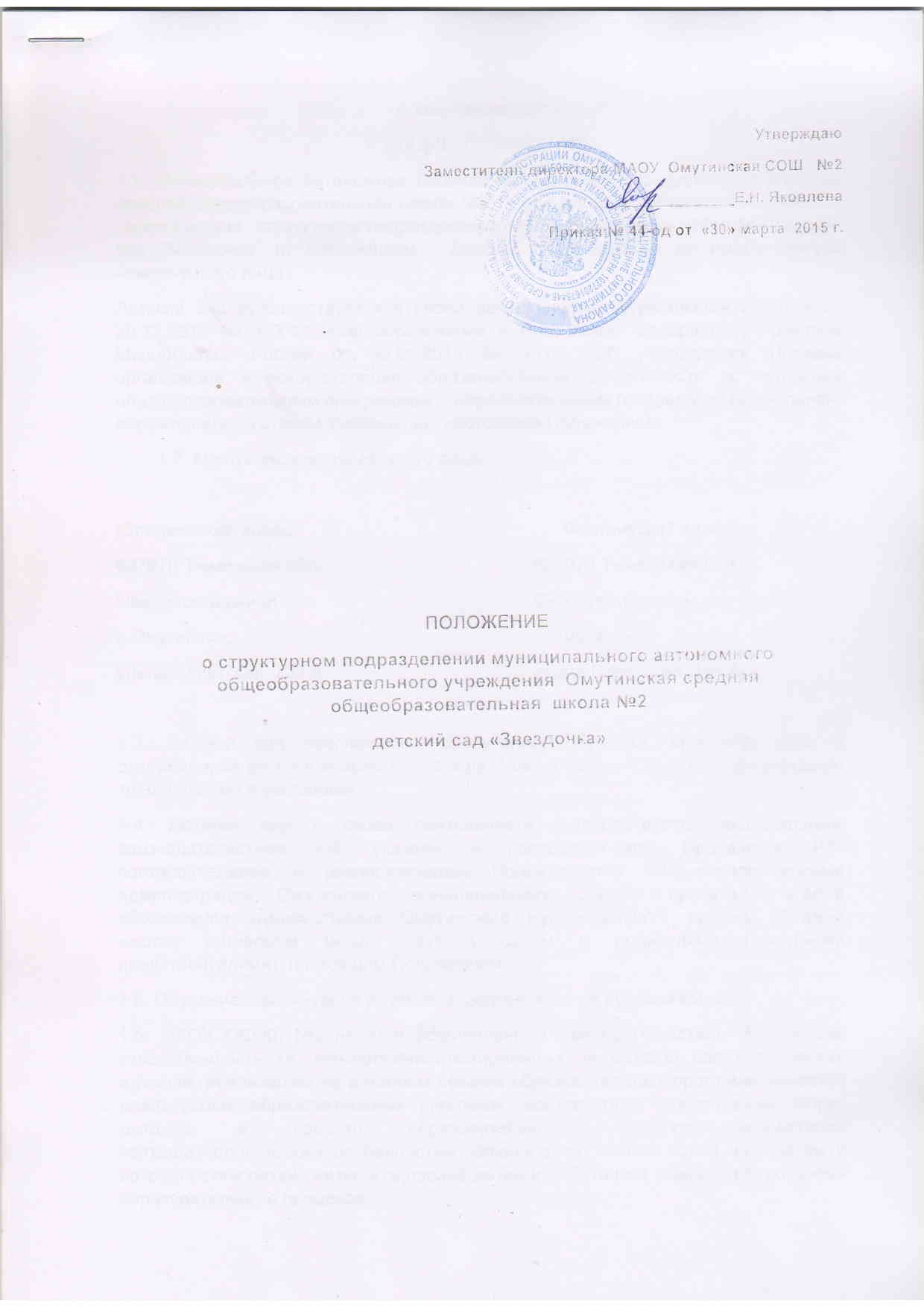 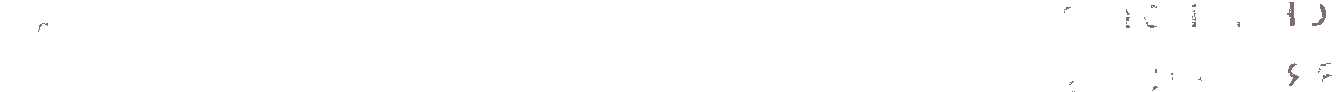 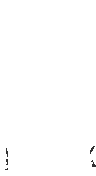 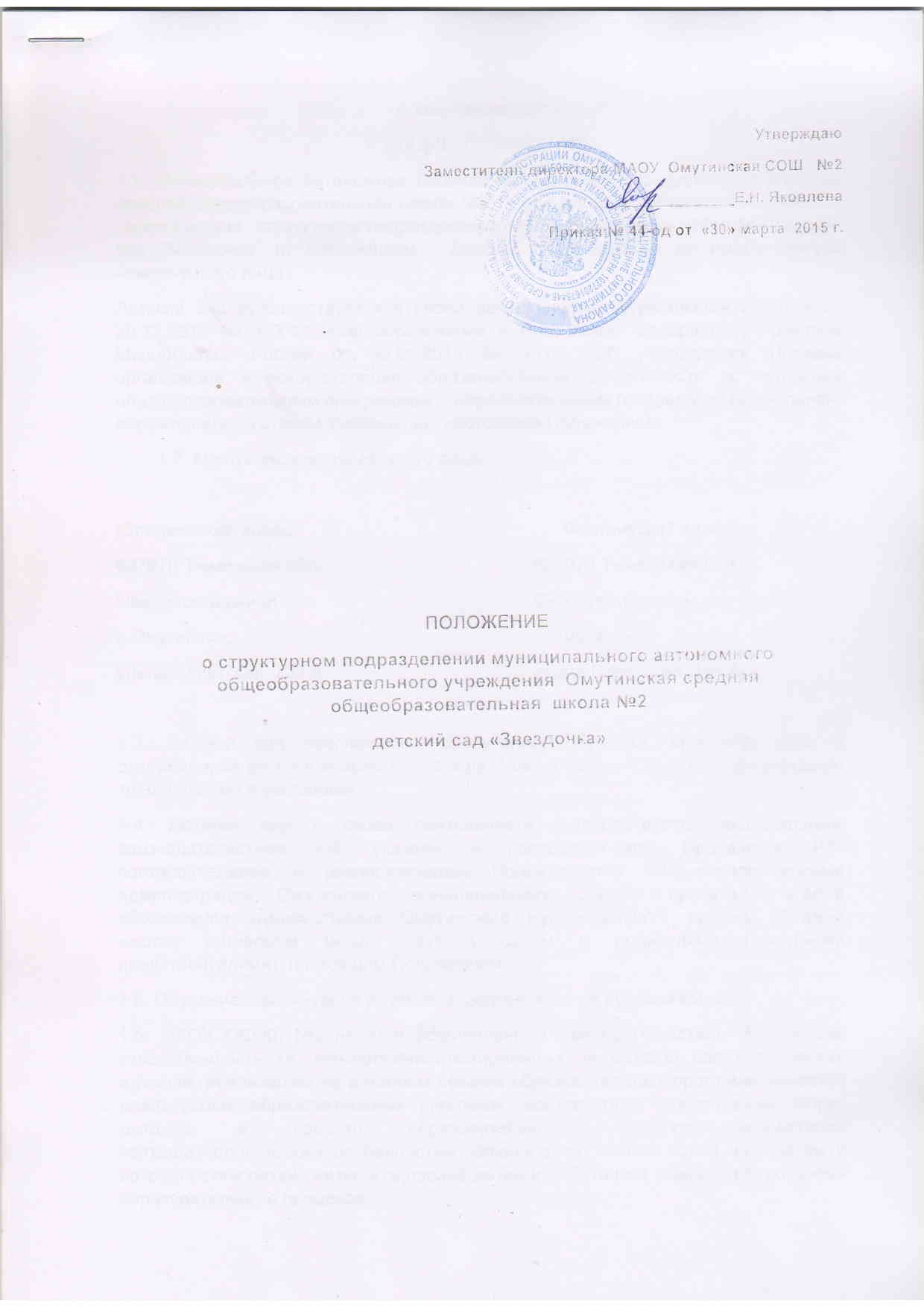 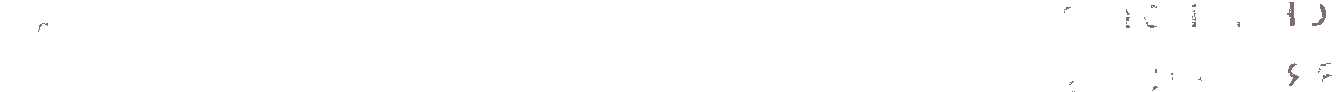 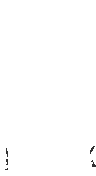 1. ОБЩИЕ  ПОЛОЖЕНИЯ.1.1. Муниципальное автономное общеобразовательное учреждение Омутинская средняя общеобразовательная школа №2 (в дальнейшем - Учреждение) имеет в своем составе  структурное подразделение МАОУ Омутинская  СОШ №2 детский сад “Звездочка” (в дальнейшем - Детский сад), который не имеет статуса юридического лица. Детский сад руководствуется в своей деятельности Федеральным законом от 29.12.2012 № 273-ФЗ «Об образовании в Российской Федерации», Приказом Минобрнауки России от 30.08.2013 № 1014 «Об утверждении Порядка организации и осуществления образовательной деятельности по основным общеобразовательным программам – образовательным программам дошкольного образования», Уставом Учреждения, настоящим Положением.        1.2. Местонахождение детского сада:Юридический адрес:	Фактический адрес:627070 Тюменская обл.	627070 Тюменская обл.Омутинский район	Омутинский районс.Омутинское	с.Омутинскоеулица Советская, 233 А	улица Советская, 140 А1.3. Детский сад обеспечивает воспитание, обучение, присмотр, уход и оздоровление детей в возрасте от 1,5 до 7 лет в соответствии с лицензионными требованиями и условиями.1.4. Детский сад в своей деятельности руководствуется федеральным законодательством РФ, указами и распоряжениями Президента РФ, постановлениями и распоряжениями Правительства РФ, распоряжениями администрации Омутинского муниципального района, приказами отдела образования администрации Омутинского муниципального района, Уставом школы, договором между Детским садом и родителями (законными представителями), настоящим Положением. 1.5. Обучение и воспитание в Детском саду ведется на русском языке.1.6. МАОУ ОСОШ №2 несет в установленном законодательством РФ порядке ответственность за невыполнение возложенных на детский сад «Звездочка»  функций, реализацию не в полном объеме образовательных программ, качество реализуемых образовательных программ, соответствие применяемых форм, методов и средств образовательного процесса возрастным, психофизиологическим особенностям, склонностям, способностям, интересам и потребностям детей; жизнь и здоровье детей и работников учреждения во время образовательного процесса.1.7. Государство гарантирует финансовую и материальную поддержку в воспитании, обучении детей раннего детского возраста, обеспечивает доступность образовательных услуг детского сада для всех слоев населения.2. ОРГАНИЗАЦИЯ ДЕЯТЕЛЬНОСТИ ДЕТСКОГО САДА2.1. Задачи Детского сада:-присмотр и уход за детьми;- охрана жизни и укрепление физического, психического здоровья детей;-обеспечение познавательно-речевого, социально-личностного, художественно-эстетического и физического развития воспитанников;-воспитание с учётом возрастных категорий воспитанников гражданственности, уважения к правам и свободам человека, любви к окружающей природе, Родине, семье;-осуществление необходимой коррекции недостатков в физическом и психическом развитии воспитанников;-взаимодействие с семьями детей для обеспечения полноценного развития детей;-оказание консультативной и методической помощи родителям (законным представителям) по вопросам воспитания, обучения и развития детей.2.2.Содержание образовательного процесса в Детском саду определяется основной общеобразовательной программой дошкольного образования, разрабатываемой и утверждаемой им самостоятельно. Основная общеобразовательная программа дошкольного образования разрабатывается в соответствии с федеральными государственными образовательными стандартами к структуре образовательной программы дошкольного образования и условиям её реализации, а также примерной основной образовательной программой дошкольного образования, которая определяет содержание обязательной части основной общеобразовательной программы дошкольного образования.2.3.Детский сад может оказывать дополнительные платные образовательные услуги сверх основных образовательных программ с учетом потребностей семьи, на основе договора с родителями (законными представителями). Платные образовательные услуги не могут быть оказаны взамен в рамках основной образовательной деятельности, финансируемой учредителем.2.4. Детский сад работает 9 часов: с 7-30 часов  до 16-30 часов. Выходные дни - суббота и воскресенье.  2.5. Организация питания в Детском саду возлагается на заведующего Детским садом:- в Детском саду устанавливается трехразовое питание;- родительская плата идет полностью на питание детей;- производится закуп только сертифицированных продуктов.2.6. Контроль за качеством питания (разнообразием), витаминизацией блюд, закладкой продуктов питания, кулинарной обработкой, выходом блюд, вкусовыми качествами пищи, санитарным состоянием пищеблока, правильностью хранения, соблюдением сроков реализации продуктов возлагается на медицинского работника и заместителя заведующего по хозяйственной части  Детского сада.2.7. Медицинское обслуживание детей обеспечивается медицинским работником ГБУЗ ТО «Областная больница №16» (с.Омутинское).2.8. Детский сад предоставляет помещение и соответствующие условия для работы медицинского персонала.2.9.Педагогические работники Детского сада проходят в обязательном порядке периодическое бесплатное медицинское обследование, которое проводится за счет средств Детского сада.3. КОМПЛЕКТОВАНИЕ ДЕТСКОГО САДА3.1. Порядок комплектования Детского сада определяется Учредителем. 3.2. Количество групп в Детском саду определяется Учредителем исходя из их предельной наполняемости при расчете норматива бюджетного финансирования, и может быть изменено по востребованию групп в Детском саду.3.3. При необходимости в Детском саду могут быть организованы:- семейные дошкольные группы с целью удовлетворения потребности населения в услугах дошкольного образования в семьях. Семейные дошкольные группы могут иметь общеразвивающую направленность или осуществлять присмотр и уход за детьми без реализации основной общеобразовательной программы дошкольного образования. - по запросам родителей (законных представителей) возможна организация групп также в выходные и праздничные дни. В группы могут включаться как воспитанники одного возраста, так и воспитанники разных возрастов.3.4. В Детский сад принимаются дети в возрасте от 1,5 до 7 лет, в соответствии с лицензионными требованиями и условиями.3.5. Дети с ограниченными возможностями здоровья, дети – инвалиды могут принимаются в группы компенсирующей и комбинированной направленности дошкольного образовательного учреждения только с согласия  родителей (законных представителей) на основании заключения медико-психолого-педагогической комиссии. Группы компенсирующей и комбинированной направленности создаются при необходимости.3.6. При зачислении ребенка в Детский сад родители (законные представители) проходят собеседование с заведующей детским садом, для определения наиболее подходящей возрастной группы для данного ребёнка и его семьи, знакомятся с лицензией, свидетельством об аккредитации Учреждения,   уставом Учреждения, настоящим Положением и подписывают договор о взаимных правах и обязанностях каждой стороны.3.7. Прием в Детский сад осуществляется по личному заявлению родителя (законного представителя) ребенка при предъявлении оригинала документа, удостоверяющего личность родителя (законного представителя), либо оригинала документа, удостоверяющего личность иностранного гражданина и лица без гражданства в Российской Федерации в соответствии со статьей 10 Федерального закона от 25 июля 2002 г. N 115-ФЗ "О правовом положении иностранных граждан в Российской Федерации".Детский сад может осуществлять прием указанного заявления в форме электронного документа с использованием информационно-телекоммуникационных сетей общего пользования.3.8. Срок комплектования групп с 01 июня для предоставления места с  01 сентября. В отдельных случаях Детский сад может не придерживаться вышеуказанного срока. Количество групп в Детском саду – 6. 3.9.Продолжительность непрерывной непосредственной образовательной  деятельности в Детском саду для детей от 1.5 до 3-х лет не более 10 минут, от 3 до 4-х лет - не более 15 минут, для детей от 4-х до 5-ти лет - не более 20 минут, для детей от 5 до 6-ти лет - не более 25 минут, а для детей от 6-ти до 7-ми лет - не более 30 минут.. Максимально допустимый объём образовательной нагрузки в первой половине дня в младшей и средней группах не превышает 30 и 40 минут соответственно, а в старшей и подготовительной 45 минут и 1,5 часа соответственно. В середине времени, отведённого на непрерывную образовательную деятельность, проводят физкультминутку. Перерывы между периодами непрерывной образовательной деятельности – не менее 10 минут.3.10. За ребенком сохраняется место в Детском саду: а) на время его болезни;б) на время санаторно-курортного лечения;в) на время отпуска родителей (законных представителей).4. УЧАСТНИКИ ОБРАЗОВАТЕЛЬНОГО ПРОЦЕССА.4.1. Участниками образовательного процесса в Детском саду являются воспитанники, родители (законные представители), педагогические работники.4.2. При приеме детей администрация Детского сада обязана ознакомить родителей (законных представителей) с лицензией Учреждения, свидетельством об аккредитации Учреждения,   уставом Учреждения, Положением Детского сада и другими документами, регламентирующими организацию деятельности Детского сада.4.3. Взаимоотношения между Детским садом и родителями (законными представителями) регулируются договором, включающим в себя взаимные права, обязанности и ответственность сторон, возникающие в процессе обучения, воспитания, присмотра и ухода за ребенком.4.4. Взимание платы с родителей (законных представителей) за содержание детей в детском саду производится в соответствии с законодательством РФ и договором между Детским садом и родителями (законными представителями).4.5. Отношения воспитанника и персонала Детского сада строятся на основе сотрудничества, уважения личности ребенка и предоставления ему свободы развития в соответствии с индивидуальными особенностями. 4.6. Штатное расписание Детского сада определяется и утверждается руководителем Учреждения.4.7. При заключении трудового договора лицо, поступающее на работу в детский сад, предъявляет работодателю:- паспорт или иной документ, удостоверяющий личность;- трудовую книжку, за исключением случаев, когда трудовой договор заключается впервые или работник поступает на работу на условиях совместительства;- страховое свидетельство государственного пенсионного страхования;- документы воинского учета - для военнообязанных и лиц, подлежащих призыву на военную службу;- документ об образовании, о квалификации или наличии специальных знаний – при поступлении на работу, требующую специальных знаний или специальной подготовки;- справку о наличии (отсутствии) судимости и (или) факта уголовного преследования либо о прекращении уголовного преследования по реабилитирующим  основаниям, выданную в порядке и по форме, которые  устанавливаются  федеральным органом  исполнительской власти, осуществляющим  функции по выработке и реализации государственной политики и нормативно – правовому регулированию в сфере внутренних дел - при поступлении на работу, связанную с деятельностью, к осуществлению которой в соответствии с Трудовым кодексом, иным федеральным законом не допускаются лица, имеющие или имевшие судимость, подвергающиеся уголовному преследованию.- личную медицинскую книжку с отметкой о прохождении медицинского осмотра;В отдельных случаях с учетом специфики работы Трудовым кодексом, иными  федеральными законами, указами Президента Российской Федерации и постановлениями Правительства Российской Федерации может предусматриваться необходимость предъявления при заключении  трудового договора дополнительных документов.     4.8.  Педагогические работники пользуются следующими академическими правами и свободами:4.8.1. свобода преподавания, свободное выражение своего мнения, свобода от вмешательства в профессиональную деятельность;4.8.2. свобода выбора и использования педагогически обоснованных форм, средств, методов обучения и воспитания;4.8.3 право на творческую инициативу, разработку и применение авторских программ и методов обучения и воспитания в пределах реализуемой образовательной программы4.8.4 право на выбор учебников, учебных пособий, материалов и иных средств обучения и воспитания в соответствии с образовательной программой и в порядке, установленном законодательством об образовании;4.8.5 право на участие в разработке образовательных программ, в том числе учебных планов, календарных учебных графиков, рабочих учебных предметов, курсов, дисциплин (модулей), методических материалов и иных компонентов образовательных программ;4.8.6 право на осуществление научной, научно-технической, творческой, исследовательской деятельности, участие в экспериментальной и международной деятельности, разработках и во внедрении инноваций;4.8.7 право на бесплатное пользование библиотеками и информационными ресурсами, а также доступ в порядке, установленном локальными нормативными актами МАОУ ОСОШ №2,  к информационно-телекоммуникационным сетям и базам данных, учебным и методическим материалам, музейным фондам, материально-техническим средствам обеспечения образовательной деятельности, необходимым для качественного осуществления педагогической, научной или исследовательской деятельности в детском саду;4.8.8 право на бесплатное пользование образовательными, методическими и научными услугами МАОУ ОСОШ №2, детского сада, в порядке, установленном законодательством Российской Федерации или локальными нормативными актами;4.8.9 право на участие в управлении МАОУ ОСОШ №2, детского сада, в том числе в коллегиальных органах управления, в порядке, установленном уставом МАОУ ОСОШ №2;4.8.10 право на участие в обсуждении вопросов, относящихся к деятельности  МАОУ ОСОШ №2, Детского сада,  в том числе через органы управления и общественные организации;4.8.11 право на объединение в общественные профессиональные организации в формах и в порядке, которые установлены законодательством Российской Федерации;4.8.12 право на обращение в комиссию по урегулированию споров между участниками образовательных отношений;4.8.13 право на защиту профессиональной чести и достоинства, на справедливое и объективное расследование нарушения норм профессиональной этики педагогических работников.4.9 Академические права и свободы, указанные в пункте 4.8. настоящего положения, должны осуществляться с соблюдением прав и свобод других участников образовательных отношений, требований законодательства Российской Федерации, норм профессиональной этики педагогических работников, закрепленных в локальных нормативных актах МАОУ ОСОШ №2.4.10. Педагогические работники имеют следующие трудовые права и социальные гарантии:4.10.1 право на сокращенную продолжительность рабочего времени;4.10.2 право на дополнительное профессиональное образование по профилю педагогической деятельности не реже чем один раз в три года;4.10.3 право на ежегодный основной удлиненный оплачиваемый отпуск, продолжительность которого определяется Правительством Российской Федерации;4.10.4 право на длительный отпуск сроком до одного года не реже чем через каждые десять лет непрерывной педагогической работы в порядке, установленном федеральным органом исполнительной власти, осуществляющим функции по выработке государственной политики и нормативно-правовому регулированию в сфере образования;4.10.5 право на досрочное назначение страховой пенсии по старости в порядке, установленном законодательством Российской Федерации;4.10.6 право на предоставление педагогическим работникам, состоящим на учете в качестве нуждающихся в жилых помещениях, вне очереди жилых помещений по договорам социального найма, право на предоставление жилых помещений специализированного жилищного фонда;4.10.7 иные трудовые права, меры социальной поддержки, установленные федеральными законами и законодательными актами субъектов Российской Федерации.4.11. В рабочее время педагогических работников в зависимости от занимаемой должности включается учебная (преподавательская), воспитательная работа, индивидуальная работа с обучающимися, научная, творческая и исследовательская работа, а также другая педагогическая работа, предусмотренная трудовыми (должностными) обязанностями и (или) индивидуальным планом, - методическая, подготовительная, организационная, диагностическая, работа по ведению мониторинга, работа, предусмотренная планами воспитательных, физкультурно-оздоровительных, спортивных, творческих и иных мероприятий, проводимых с обучающимися. Конкретные трудовые (должностные) обязанности педагогических работников определяются трудовыми договорами (служебными контрактами) и должностными инструкциями. Соотношение учебной (преподавательской) и другой педагогической работы в пределах рабочей недели или учебного года определяется соответствующим локальным нормативным актом МАОУ ОСОШ №2, с учетом количества часов по учебному плану, специальности и квалификации работника.4.12. Режим рабочего времени и времени отдыха педагогических работников Детского сада, определяется коллективным договором, правилами внутреннего трудового распорядка, иными локальными нормативными актами МАОУ ОСОШ №2,  трудовым договором, графиками работы и расписанием занятий в соответствии с требованиями трудового законодательства и с учетом особенностей, установленных федеральным органом исполнительной власти, осуществляющим функции по выработке государственной политики и нормативно-правовому регулированию в сфере образования.4.13. Педагогические работники, проживающие и работающие в сельских населенных пунктах, рабочих поселках (поселках городского типа), имеют право на предоставление компенсации расходов на оплату жилых помещений, отопления и освещения. Размер, условия и порядок возмещения расходов, связанных с предоставлением указанных мер социальной поддержки педагогическим работникам Детского сада устанавливаются законодательством Тюменской области Российской Федерации и обеспечиваются за счет бюджетных ассигнований бюджета Тюменской области Российской Федерации.4.14. Основаниями для увольнения педагогического работника Детского сада по инициативе администрации до истечения срока действия трудового договора (контракта) являются:         - сокращение  численности или штата работников организации;       - несоответствие работника занимаемой должности  или выполняемой  работе  вследствие недостаточной  квалификации, подтвержденной  результатам   аттестации;                                                                 - неоднократного неисполнения  работником  без уважительных причин  трудовых  обязанностей, если он имеет дисциплинарное  взыскание;       -прогула, то есть отсутствия  на рабочем месте без уважительных причин  в течение всего рабочего дня (смены), независимо от его (ее)  продолжительности, а  также  в случае отсутствия  на рабочем месте без уважительных  причин  более четырех  часов подряд в течение  рабочего дня (смены);        -появление  работника  на работе (на своем рабочем месте либо на территории организации – работодателя или  объекта, где по поручению  работодателя работник  должен  выполнять трудовую функцию) в состоянии алкогольного, наркотического или иного токсического  опьянения;        -разглашения охраняемой законом тайны (государственной, коммерческой, служебной и иной), ставшей  известной работнику в связи с исполнением имтрудовых  обязанностей, в том числе разглашения персональных данных  другого работника;        - совершения  по месту  работы  хищения (в том числе мелкого) чужого  имущества, растраты, умышленного его уничтожения или повреждения,      установленных вступившим  в законную  силу  приговором суда или   постановлением  судьи, органа, должностного лица, уполномоченных   рассматривать  дела  административных  правонарушениях;         - установленного комиссией по охране труда или уполномоченным по охране   труда нарушения работником требований  охраны труда, если это нарушение   повлекло за собой тяжкие последствия (несчастный случай на производстве, авария, катастрофа) либо заведомо создавало  реальную  угрозу наступления таких  последствий;         -совершение  работником, выполняющим воспитательные функции, аморального  проступка, несовместимого  с продолжением  данной работы;        - представление работником  работодателю подложных  документов при заключении   трудового договора».4.15. Педагогические работники обязаны:4.15.1 осуществлять свою деятельность на высоком профессиональном уровне, обеспечивать в полном объеме реализацию преподаваемых учебных предмета, курса, дисциплины (модуля) в соответствии с утвержденной рабочей программой;4.15.2 соблюдать правовые, нравственные и этические нормы, следовать требованиям профессиональной этики;4.15.3 уважать честь и достоинство обучающихся и других участников образовательных отношений;4.15.4 развивать у воспитанников познавательную активность, самостоятельность, инициативу, творческие способности, формировать гражданскую позицию, способность к труду и жизни в условиях современного мира, формировать у воспитанников культуру здорового и безопасного образа жизни;4.15.5 применять педагогически обоснованные и обеспечивающие высокое качество образования формы, методы обучения и воспитания;4.15.6 учитывать особенности психофизического развития воспитанников и состояние их здоровья, соблюдать специальные условия, необходимые для получения образования лицами с ограниченными возможностями здоровья, взаимодействовать при необходимости с медицинскими организациями;4.15.7 систематически повышать свой профессиональный уровень;4.15.8 проходить аттестацию на соответствие занимаемой должности в порядке, установленном законодательством об образовании;4.15.9 проходить в соответствии с трудовым законодательством предварительные при поступлении на работу и периодические медицинские осмотры, а также внеочередные медицинские осмотры по направлению работодателя;4.15.10 проходить в установленном законодательством Российской Федерации порядке обучение и проверку знаний и навыков в области охраны труда;4.15.11 соблюдать устав МАОУ ОСОШ №2, настоящее положение,  правила внутреннего трудового распорядка.4.16. Педагогическим работникам запрещается использовать образовательную деятельность для политической агитации, принуждения обучающихся к принятию политических, религиозных или иных убеждений либо отказу от них, для разжигания социальной, расовой, национальной или религиозной розни, для агитации, пропагандирующей исключительность, превосходство либо неполноценность граждан по признаку социальной, расовой, национальной, религиозной или языковой принадлежности, их отношения к религии, в том числе посредством сообщения воспитанников недостоверных сведений об исторических, о национальных, религиозных и культурных традициях народов, а также для побуждения воспитанников к действиям, противоречащим Конституции Российской Федерации.4.17. Педагогические работники несут ответственность за неисполнение или ненадлежащее исполнение возложенных на них обязанностей в порядке и в случаях, которые установлены федеральными законами. Неисполнение или ненадлежащее исполнение педагогическими работниками обязанностей, предусмотренных 4.15 настоящего положения, учитывается при прохождении ими аттестации.4.18. Права воспитанников:Детский сад обеспечивает права каждого ребенка в соответствии с Конвенцией о правах ребенка, принятой 44-й сессией Генеральной Ассамблеи ООН, и действующим законодательством.Ребенку гарантируется:- охрана жизни и здоровья;- защита от всех форм физического и психического насилия;- защита его достоинства;- удовлетворение потребностей в эмоционально-личностном общении;- удовлетворение физиологических потребностей в питании, сне, отдыхе и др. в соответствии с его возрастом и индивидуальными особенностями развития;- развитие его творческих способностей и интересов;- получение дополнительных (в том числе платных) образовательных и медицинских  услуг;- предоставление оборудования, игр, игрушек, учебных пособий.4.19. Родители (законные представители) имеют право:- выбирать образовательную программу из числа используемых в работе с детьми в Детском саду;- защищать права и интересы ребенка;- вносить предложения по улучшению работы с детьми, в том числе по организации дополнительных (платных) образовательных и медицинских услуг;- присутствовать в группе, которую посещает ребенок, на условиях, определенных между Детским садом и родителями (законными представителями);- ходатайствовать об отсрочке родительской платы или ее уменьшении перед учредителем, заведующим Детским садом;- заслушивать отчеты заведующего Детским садом и педагогов о работе с детьми;- досрочно расторгать договор между Детским садом и родителями (законными представителями). 4.13. Родители (законные представители) обязаны:- соблюдать устав Учреждения;- нести ответственность за воспитание своих детей в семье;- своевременно вносить установленную плату за содержание ребенка в детском саду, а также за оказание дополнительных услуг, предусмотренных договором между родителями (законными представителями) и Детским садом;- своевременно ставить в известность администрацию Детского сада о возможном отсутствии или болезни ребенка в тот же день;- соблюдать условия договора между  Детским садом и родителями (законными представителями) каждого ребенка.  5. УПРАВЛЕНИЕ ДЕТСКИМ САДОМ5.1. Управление Детским садом осуществляется в соответствии с нормативными правовыми актами, указанными в п. 1.1. Положения, нормами настоящего положения. 5.2. Общее руководство Детским садом осуществляет Учреждение, в лице его руководителя. 5.3. Непосредственное руководство Детским садом  осуществляет заведующий  Детским садом,  который назначается и освобождается от должности руководителем Учреждения, по согласованию с Учредителем.5.4. Учреждение утверждает:а) Положения Детского сада, дополнения и изменения к ним;б) Правила внутреннего трудового распорядка;в) Договор между Детским садом и родителями;г) Годовой план Детского сада.Д) иные документы.5.5. Распределение стимулирующей части фонда оплаты труда осуществляет Управляющий Совет МАОУ ОСОШ №2, в состав которого входят представители работников  МАОУ ОСОШ №2, детского сада, представители родительской общественности, общественных организаций, учреждений.6. ИМУЩЕСТВО И СРЕДСТВА ДЕТСКОГО САДА,6.1. Администрация Омутинского района передает Учреждению в оперативное управление с целью обеспечения образовательной деятельности в соответствии с Уставом:- здание Детского сада;- сооружения Детского сада;- игровое оборудование Детского сада;- имущество Детского сада;- учебное оборудование Детского сада.6.2. Земельные участки закрепляются за Учреждением в бессрочное бесплатное пользование.6.3. Детский сад несет ответственность за сохранность и эффективное использование закрепленного за ним имущества.6.4. Изъятие или отчуждение закрепленного за Учреждением имущества  допускается только в случаях и порядке, предусмотренных законодательством РФ.6.5. Учреждение отвечает по своим обязательствам в пределах находящихся в его распоряжении денежных средств и принадлежащей ей собственности.6.6. Источниками формирования имущества и финансовых ресурсов Детского сада являются:-собственные средства Детского сада;-бюджетные и внебюджетные средства;-имущество, переданное Детскому саду собственником (уполномоченным им органом);-средства, полученные от родителей (законных представителей) за предоставление воспитанникам дополнительных платных образовательных услуг, - добровольные пожертвования других физических и юридических лиц;- доход, полученный от реализации продуктов и услуг, а также от иных видов разрешенной деятельности, осуществляемой самостоятельно;- другие источники в соответствии с законодательством РФ.        6.7. Детский сад имеет право оказывать платные дополнительные образовательные услуги сверх основных образовательных программ с учетом потребностей семьи, на основе договора с родителями (законными представителями). Платные образовательные услуги не могут быть оказаны взамен основной образовательной деятельности.        6.8. Виды  платных дополнительных образовательных услуг утверждены приказом руководителя Учреждения и закреплены в Положении о платных дополнительных образовательных услугах.6.9. Привлечение Детским садом дополнительных средств не влечет за собой снижения нормативов и абсолютных размеров его финансирования из бюджета учредителя. 6.10. Перечень локальных актов Детского сада:- приказы руководителя Учреждения;- Правила внутреннего трудового распорядка;- штатное расписание Детского сада;- положения о премировании;-договор между детским садом и родителями (законными представителями) каждого ребенка;- протоколы общих родительских собраний;- протоколы общих собраний Совета трудового коллектива;- протоколы общих собраний Совета педагогов Детского сада;- протоколы Совета Детского сада- иные.7. РЕОРГАНИЗАЦИЯ  УЧРЕЖДЕНИЯ.7.1. Детский сад может быть реорганизован в иное образовательное учреждение по решению Учредителя и Учреждения, если это не влечет нарушений обязательств Детского сада или, если Учредитель и Учреждение принимает исполнение этих обязательств на себя и обеспечивает их исполнение.